НАВЕСНОЕ ОБОРУДОВАНИЕ ДЛЯ УНИВЕРСАЛЬНЫХ МИНИПОГРУЗЧИКОВОтвал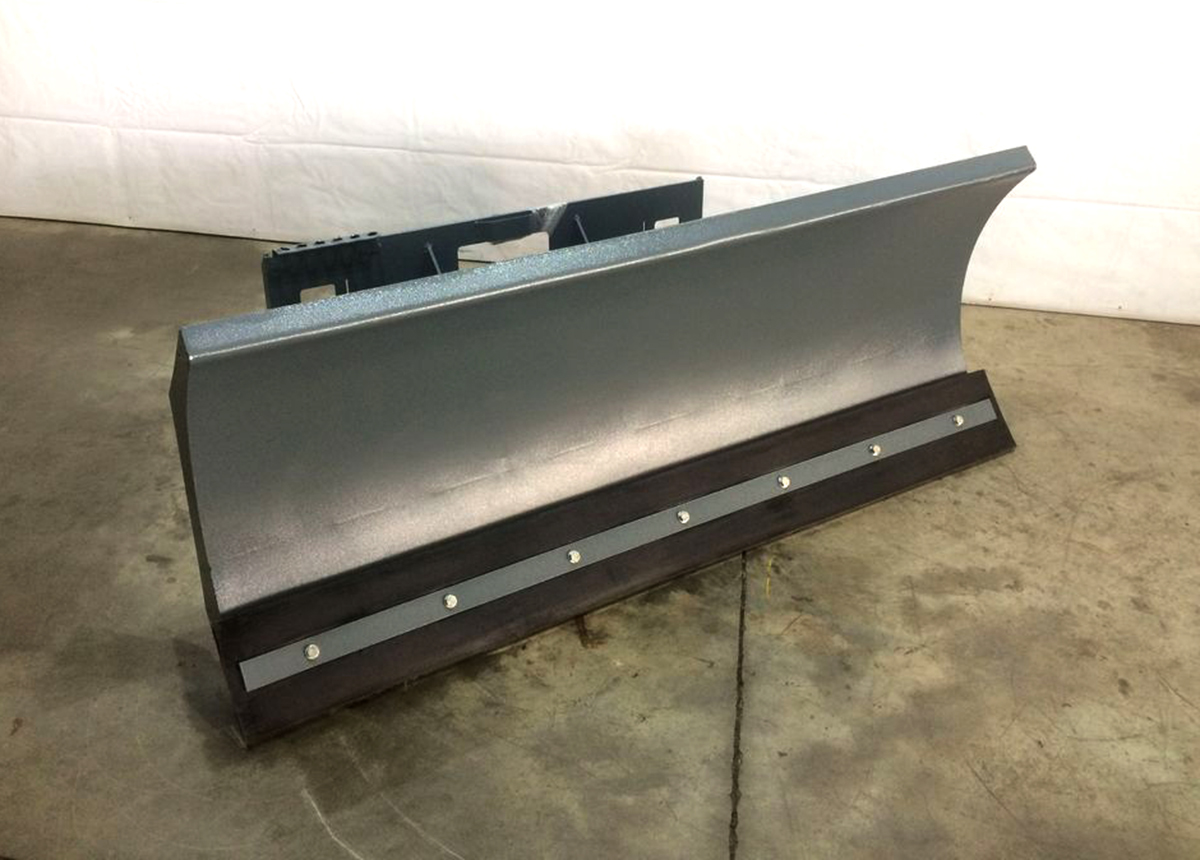 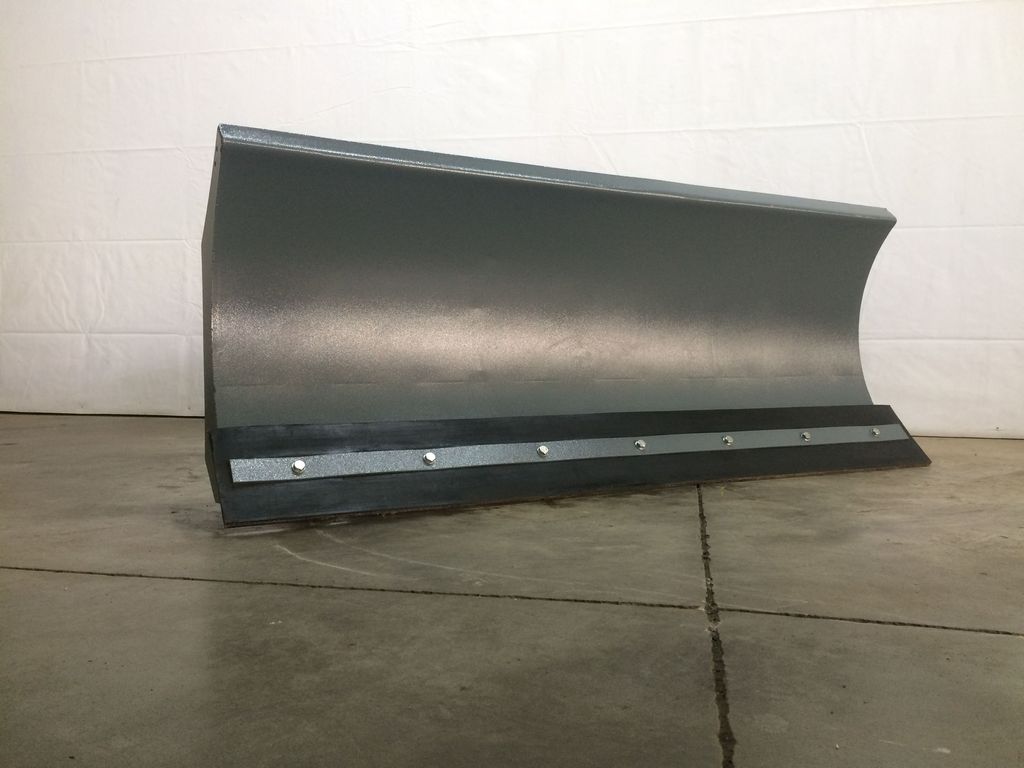 Зимой отвал для уборки снега – незаменимое навесное оборудование. Он позволяет быстро и качественно очистить проезжие части и другие территории от снега и отработавших противогололёдных материалов.Отвалы имеют высокую прочность и отличные характеристики. Также агрегатируются на различную спецтехнику.Технические характеристики:Ширина захвата отвала, мм1800/2000Максимальный угол поворотаплюс/минус 30ºПривод поворотаО-180/200ручнойО-180Г/200ГгидравлическийМасса отвала, кгО-180/200235/245О-180Г/200255/265